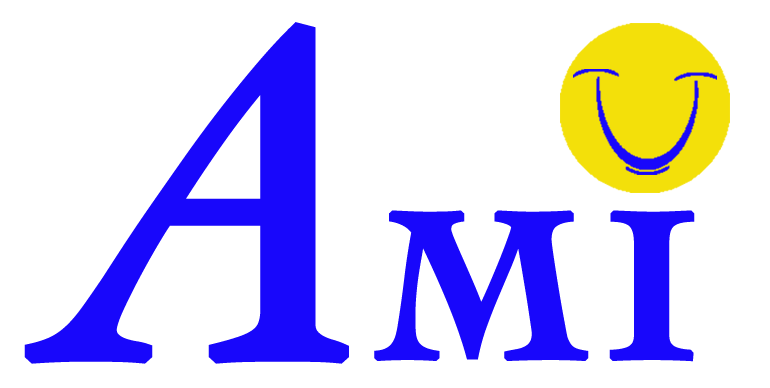 Association Martinique Images  Association loi 1901 : W9M1006459 SIREN : 812 206 704   APE : 9001Z - Licences 2-1110776 et 3-1110777Résidence les Paradisiers – Bât. Caféiette D1 – Châteaubœuf Est - 97200 Fort-de-FrancePort : 0696 45 51 50 Courriel : association.martinique.images@gmail.comVenez participer à un projet dynamique de valorisation du PatrimoineLe Conte : la voix de nos actions !---------------------------------------------------------------------------------------------------------------------------Bulletin d'adhésion 2021Prénom --------------------------------------------Date de naissance-----------------Nom : 	---------------------Adresse : 	---------------------	---------------------Code postal	Ville : ------------------------------------------------	Tél : 	---------------------Courriel : 	---------------------Fait à 	le -----------------	Signature Adhésion : 35 € Membre bienfaiteur, montant libre au-dessus de 95 euros Dons (libre)  Règlement : chèque    espèces  virement    Chèque à l'ordre de : Association Martinique Images ou AMI Bulletin complété et signé à envoyer à : association.martinique.images@gmail.com ou à l’adresse en en tête.--------------------------------------------------------------------------------------Avantages de l’adhérent : Régularité et diversité des actions de l’AMI sur l’année 2020 !!!Un cadeau de bienvenue, une animation réalisable chez vous ! Vous bénéficiez de la gratuité ou d’un tarif AMIcal lors des manifestations Des avantages auprès de nos partenaires ; ex : carte d’abonnement annuel à l’Atrium -50%Gestion administrative (fiche de salaire, CV, Fiche de Présentation, dossier de subvention,)Accompagnement/Coaching : mise en espace artistique ; recherche de votre style, répertoireAide à la création de vos outils de diffusionContrat de prestation : seulement cinq (5) euros par signatureNous soutenons la réalisation de vos projets professionnelsVous avez des compétences ? Nous aussi !  Mettons-les réciproquement à disposition !!!---------------------------------------------------------------------------------------------------------------------------------------------------------------Association Martinique Images  Association loi 1901 : W9M1006459 SIREN : 812 206 704   APE : 9001Z - Licences 2-1110776 et 3-1110777Résidence les Paradisiers – Bât. Caféiette D1 – Châteaubœuf Est - 97200 Fort-de-FrancePort : 0696 45 51 50 Courriel : association.martinique.images@gmail.comVenez participer à un projet dynamique de valorisation du PatrimoineLe Conte : la voix de nos actions !---------------------------------------------------------------------------------------------------------------------------Bulletin d'adhésion professionnelle 2020Prénom :----------------------------------------- Date de naissance------------------Nom : 	---------------------Adresse : 	---------------------	---------------------Code postal	Ville : ------------------------------------------------	Tél : 	---------------------Courriel : 	---------------------Fait à 	le -----------------	Signature Adhésion professionnelle : 70 € Intégrer le Collectif Artistes Auteurs Conteurs (CAAC)Règlement : chèque    espèces    virement    Chèque à l'ordre de : Association Martinique Images ou AMI Bulletin complété et signé à envoyer à : association.martinique.images@gmail.com ou à l’adresse en en tête.--------------------------------------------------------------------------------------Avantages de l’adhérent : Régularité et diversité des actions de l’AMI sur l’année 2020 !!!Un cadeau de bienvenue, une animation réalisable chez vous ! Vous bénéficiez de la gratuité ou d’un tarif AMIcal lors des manifestations Des avantages auprès de nos partenaires ; ex : carte d’abonnement annuel à l’Atrium -50%Gestion administrative (fiche de salaire, CV, Fiche de Présentation, dossier de subvention,)Accompagnement/Coaching : mise en espace artistique ; recherche de votre style, répertoireAide à la création de vos outils de diffusionContrat de prestation : seulement cinq (5) euros par signatureNous soutenons la réalisation de vos projets professionnelsVous avez des compétences ? Nous aussi !  Mettons-les réciproquement à disposition !!!----------------------------------------------------------------------------------------------------------------------------------------------------------------------------------------------------------------------------------